Дисциплина: Учебная практика группа 923ДАТА: 27.04. 2020 год. ДОБРЫЙ ДЕНЬ!!! СЕГОДНЯ МЫ С ВАМИ РАССМОТРИМ  Тема урока: Однорядная система перевязки кирпичной кладки                                               ЛЕКЦИЯ                                  Изучение нового материала:                                       Общие сведенияДля того чтобы стена возводимого дома обладала необходимой прочностью и уложенные камни под действием нагрузок не смещались, кирпичную кладку выполняют с применением различных систем перевязки швов. Смысл перевязки состоит в том, чтобы вертикальные швы кладки были перекрыты (перевязаны) камнями через каждый ряд кладки. Это достигается, например чередованием ложковых (длинная сторона кирпича) и тычковых (короткая сторона кирпича) рядов.Однорядная или цепная система перевязки это чередование тычковых и ложковых рядов кирпичной кладки. (рис.1). Первый ряд (нижний)укладывают тычками, второй – ложками и так далее чередуют тычки с ложками. Если посмотреть рис.1, можно увидеть, что поперечные швы при этом будут сдвинуты относительно друг друга на ¼ кирпича, а продольные швы сдвинуты — на 1/2 кирпича. Вертикальные швы нижнего ряда перекрываются кирпичами верхнего ряда кладки.            Толщина наружных стен обычно выкладывается кратной целому кирпичу или 1\2 кирпича. Таким образом, толщина стены бывает в 1, 1.5, 2 или 2.5 кирпича. Пример для каждого случая показан на рис.1.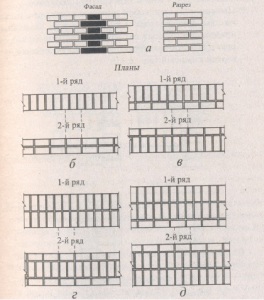 Однорядная система перевязки
а – фасад и разрез стены в 1.5 кирпича; б – стена в 1 кирпич; в – стена в 1.5 кирпича; г – стена в 2 кирпича; д – стена в 2.5 кирпичаТычковыми рядами также обычно завершают обрезы столбов и стен, тычками выкладывают пояски и карнизы, а также места, на которые опираются плиты перекрытия и плиты балконов.Выкладка углов при однорядной системе перевязки кирпичной кладкиПри толщине стены в два кирпича, выкладку углов в первом ряду начинают с трехчетвертки, уложенной ложком. Второй ряд выполняют следующим образом: наружную и внутреннею версты – ложком; ряд между верстами – тычком.При толщине стены в два с половиной кирпича угол в первом ряду также начинают с укладки двух трехчетверок, а затем продолжают кладку тычком. Второй ряд начинают с ложкового ряда, а для перевязки внутренней версты используют четверки кирпичей. (рис.2).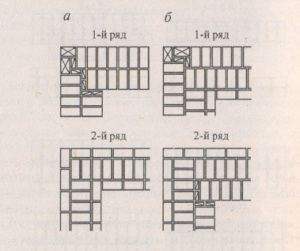 Кладка прямых углов
а – стены в 2 кирпича; б – стены в 2.5 кирпича Кладка простенков при однорядной системе перевязки кирпичной кладки            Участки стен между проемами или простенки начинают укладывать с тычкового ряда. В местах четвертей укладывают четвертки кирпичей. Второй ряд при любой толщине стенначинают укладывать с ложкового ряда. Перевязку обеспечивают неполномерные кирпичи – четвертки и трехчетвертки. (рис.3).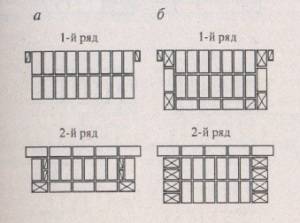 Кладка простенков
а – толщиной в 2 кирпича; б – толщиной в 2.5 кирпичаВертикальное ограничение стен при однорядной системе перевязки кирпичной кладкиКладку вертикальных ограничений стен выполняют следующим образом. Наружная верста первого ряда укладывается тычком. Перевязку в торцевой части обеспечивают выкладкой трехчетверток, которые кладут отколотой плоскостью внутрь стены (рис.4).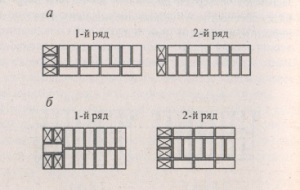 Кладка вертикальных ограничений стен
а – 1.5 кирпича; б – 2 кирпичаПримыкание стен при однорядной системе перевязки кирпичной кладкиДля обеспечения перевязки кирпичной кладки примыкание стен выкладывают таким образом, чтобы наружная верста одной стены была тычковая, а другой — ложковая. Количество трехчетверток будет определяеться толщиной примыкающей стены (рис.5).Пересечение стен при однорядной системе перевязки кирпичной  кладки            Пересечение стен выкладывают попеременно. При толщине стены в полтора кирпича, если первый ряд выложен как «ложок – тычок», то второй ряд выкладывается как «тычок – ложок» и так далее. При толщине стены в два кирпича перевязка кирпичной кладки осуществляется аналогичным образом (рис.6).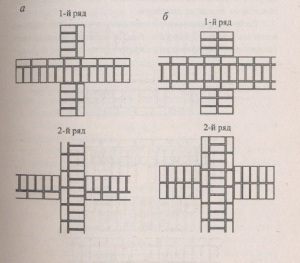 Кладка пересечения стен
а – в 1.5 кирпича; б – в 2 кирпичаДымовые и вентиляционные каналы при однорядной системе перевязки кирпичной кладкиДымовые каналы и венканалы размещаются во внутренних стенах здания. Дымоходы выкладывают только из керамического кирпича, а венканалы — и из силикатного. Сечение каналов бывает размером 140*140 или 270*140 мм. Для правильной кладки каналов применяют шаблон – доску с вырезами, которые соответствуют размерам каналов на стене. Кладку перевязывают за счет половинок и трехчетверток кирпича (рис.7).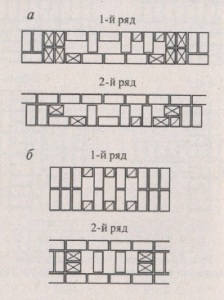 Кладка дымовых и вентиляционных каналов
а – в стенах толщиной в 1.5 кирпича; б – в стенах толщиной в 2 кирпичаВопросы по теме:1. Правило выкладки углов при однорядной системе перевязки кирпичной кладки?        2. Правило кладки простенков при однорядной системе перевязки кирпичной кладки?ответы на данное задание подготовить и сдать в электронном виде до 28.04. 2020 года при ответе прошу написать фамилию и группу